UNIVERSIDADE FEDERAL DE JUIZ DE FORAINSTITUTO DE ARTES E DESIGNBACHARELADO EM MODANome do autorTítulo do TCC: subtítulo (se houver)Juiz de Fora2023Nome do autorTítulo do TCC: subtítulo (se houver)Trabalho de Conclusão de Curso submetido à Comissão Examinadora do Curso de Bacharelado em Moda, do Instituto de Artes e Design, da Universidade Federal de Juiz de Fora, como parte dos requisitos necessários à obtenção do grau de Bacharel em Moda.Orientadora: Prof.ª Titulação. Nome e sobrenomeJuiz de Fora2023Nome do alunoNome do autorTítulo do TCC: subtítulo (se houver)Trabalho de Conclusão de Curso submetido à Comissão Examinadora do Curso de Bacharelado em Moda, do Instituto de Artes e Design, da Universidade Federal de Juiz de Fora, como parte dos requisitos necessários à obtenção do grau de Bacharel em Moda.Aprovado em (dia) de (mês) de (ano).BANCA EXAMINADORA:_____________________________________Titulação. Nome e sobrenome – OrientadorUniversidade Federal de Juiz de Fora_____________________________________Titulação. Nome e sobrenomeInstituição_____________________________________Titulação. Nome e sobrenomeInstituiçãoDedicatória opcional. Caso não queira, excluir a página. Exemplo: dedico este trabalho à minha mãe.AGRADECIMENTOS	Este elemento é opcional e deve ser inserido, se for o caso, após a dedicatória. O texto é elaborado pelo autor em que este agradece aos que colaboraram de maneira relevante no processo de elaboração da pesquisa. O texto seguirá formatação igual ao do corpo do texto (arial ou times new roman, tamanho 12, com espaçamento 1,5, justificado). É recomendado que haja recuo de parágrafo.Epígrafe opcional, no fim da página, com citação que tenha relação com o trabalho. A fonte da citação deve estar nas referências. Exemplo com até 3 linhas:“Mas para que o produto de uma pesquisa científica possa ser publicado não basta que ele apresente um conteúdo de qualidade, também é exigida qualidade de forma.” (MARÇAL JUNIOR, 2013, p. 19-20). Mais de 3 linhas:Mas para que o produto de uma pesquisa científica possa ser publicado não basta que ele apresente um conteúdo de qualidade, também é exigida qualidade de forma. (MARÇAL JUNIOR, 2013, p. 19-20).RESUMOEste elemento é obrigatório, o texto deve apresentar o objetivo, método e as conclusões do documento em parágrafo único. Sua composição é caracterizada por uma sequência de frases concisas, afirmativas e em terceira pessoa. O resumo deve ter de 150 a 500 palavras. Logo após o texto, devem ser apresentadas as palavras-chave que são palavras representativas do conteúdo do documento. Estas devem estar alinhadas à esquerda, separadas entre si e finalizadas com um ponto. A apresentação é caracterizada da seguinte forma: deve estar presente obrigatoriamente o título no alto da página, centralizado e seguindo o mesmo recurso tipográfico das seções primárias. Assim como toda parte textual, deve ser apresentada em times new roman ou arial tamanho 12, justificado e com espaçamento 1,5. É sugerido o uso de recuo de parágrafo.Palavras-chave: Palavra 1. Palavra 2. Palavra 3.ABSTRACTTradução do resumo para o inglês.Keywords: Traduzir as palavras-chave e separar cada uma por ponto.LISTA DE FIGURASFigura 1 – Nome da figura (editar número das páginas)	00Figura 2 – Nome da figura	00Figura 3 – Nome da figura	00Figura 4 – Nome da figura	00Figura 5 – Nome da figura	00Figura 6 – Nome da figura	00Figura 7 – Nome da figura	00Figura 8 – Nome da figura	00Figura 9 – Nome da figura	00Figura 10 – Nome da figura (colocar mais linhas ou retirar se necessário)	00SUMÁRIO1	INTRODUÇÃO	002	NOME DO CAPÍTULO	002.1	NOME DO SUBCAPÍTULO	002.1.1	Nome da seção terciária	002.1.2	Nome da seção terciária (acrescentar seções conforme a necessidade)	002.2	NOME DO SUBCAPÍTULO (indicar quantos forem necessários)	003	NOME DO CAPÍTULO 	003.1	NOME DO SUBCAPÍTULO 	003.1.1	Nome da seção terciária (acrescentar seções conforme a necessidade)	004	NOME DO CAPÍTULO 	004.1	NOME DO SUBCAPÍTULO 	004.1.1	Nome da seção terciária (acrescentar seções conforme a necessidade)	005	CONSIDERAÇÕES FINAIS	00	REFERÊNCIAS	001 INTRODUÇÃO	Este elemento é obrigatório. Na introdução são descritos os objetivos da pesquisa, a razão de sua elaboração e limitação acerca da temática. Neste momento o pesquisador situa o leitor acerca do tema. Este é o primeiro elemento textual e a partir dele a numeração de página estará visível na parte superior da página, porém a contagem iniciou na folha de rosto. Deve ser escrita em fontes arial ou times new roman, tamanho 12, espaçamento entrelinhas de 1,5. Dar recuo de parágrafo e pular uma linha do título para o corpo do texto. Recomendação de tamanho: aproximadamente 2 páginas.2 TÍTULO DO CAPÍTULO TEÓRICO	O TCC teórico deve ter em torno de 3 capítulos, pelo menos, a depender da condução de cada orientador. Dividir os capítulos de modo a dar conta da problemática apresentada e dos objetivos da pesquisa. 	Na escrita, dar recuo de parágrafo, usar fonte arial ou times new roman, tamanho 12, espaçamento entrelinhas de 1,5. Recomenda-se que este capítulo tenha cerca de páginas, porém é o orientador quem irá conduzir a necessidade de mais ou menos páginas.	Em todo o texto, desde a introdução, as informações colocadas devem ser respaldadas por uma fonte confiável. Indicar uma informação retirada de algum autor sem mencioná-lo configura-se como plágio, o que pode levar à invalidação do TCC e reprovação do aluno, além de ser crime previsto no artigo 184 do Código Penal. Há algumas formas de citar as ideias de um autor em seu texto. A mais comum é a citação indireta, em que uma informação extraída de algum trabalho é escrita no TCC com as próprias palavras, também conhecida como parafrasear a ideia de um autor. O sobrenome do(s) autor(es) pode vir no meio do texto ou no final da frase entre parênteses. De acordo com a nova norma, em ambos os casos, o nome do autor terá apenas a primeira letra em caixa alta. Deve ser seguido do ano de publicação do trabalho. Exemplos: De acordo com Lipovetsky (2009), mesmo com certa democratização da moda, novos signos do vestir surgiram a fim de garantir a distinção social. OUMesmo com certa democratização da moda, como indica Lipovetsky (2009), novos signos do vestir surgiram a fim de garantir a distinção social. OUMesmo com certa democratização da moda, novos signos do vestir surgiram a fim de garantir a distinção social (Lipovetsky, 2009). É possível, ainda, realizar citações diretas, em que uma ou mais frases de um autor é transcrita exatamente como no texto consultado. Essas citações devem ser realizadas apenas quando forem fundamentais para a compreensão de um assunto. As citações de até 3 linhas ficam no corpo do texto e entre aspas, já as que possuem mais de 3 linhas devem ser destacadas do texto, colocadas em tamanho 11, espaçamento entrelinhas de 1,0 e com recuo de 4 cm da margem esquerda. A página de onde foi retirada a citação deve ser indicada após o ano de publicação. Veja os dois exemplos:De acordo com Lipovetsky (2009, p. 87) “A democratização da moda não significa uniformização ou igualação do parecer; novos signos mais sutis e mais nuançados, especialmente de griffes, de cortes, de tecidos, continuaram a assegurar as funções de distinção e excelência social.” OU Entende-se que “A democratização da moda não significa uniformização ou igualação do parecer; novos signos mais sutis e mais nuançados, especialmente de griffes, de cortes, de tecidos, continuaram a assegurar as funções de distinção e excelência social.” (Lipovetsky, 2009, p. 87).Mais de 3 linhas:A democratização da moda não significa uniformização ou igualação do parecer; novos signos mais sutis e mais nuançados, especialmente de griffes, de cortes, de tecidos, continuaram a assegurar as funções de distinção e excelência social. Ela significa redução das marcas da distância social, amortecimento do princípio aristocrático do conspicuous consumption, paralelamente a esses novos critérios que são a esbeltez, a juventude, o sex-appeal, a comodidade, a discrição (Lipovetsky, 2009, p. 87).Para verificar o modo de citar textos com mais de um autor, ou retirar outras dúvidas sobre citações, consultar a norma ABNT NBR 10520. Todas as citações feitas no corpo do texto devem ter a referência indicada nas Referências, no fim do texto.No decorrer do texto, é possível também utilizar figuras, que devem ser colocadas no trabalho com um propósito específico. A figura deve sempre ser anunciada no texto antes de aparecer. Por exemplo: “A Figura 1 apresenta o menu de navegação do site do curso de Moda”.Figura 1 – Menu de navegação do site do Bacharelado em Moda da UFJF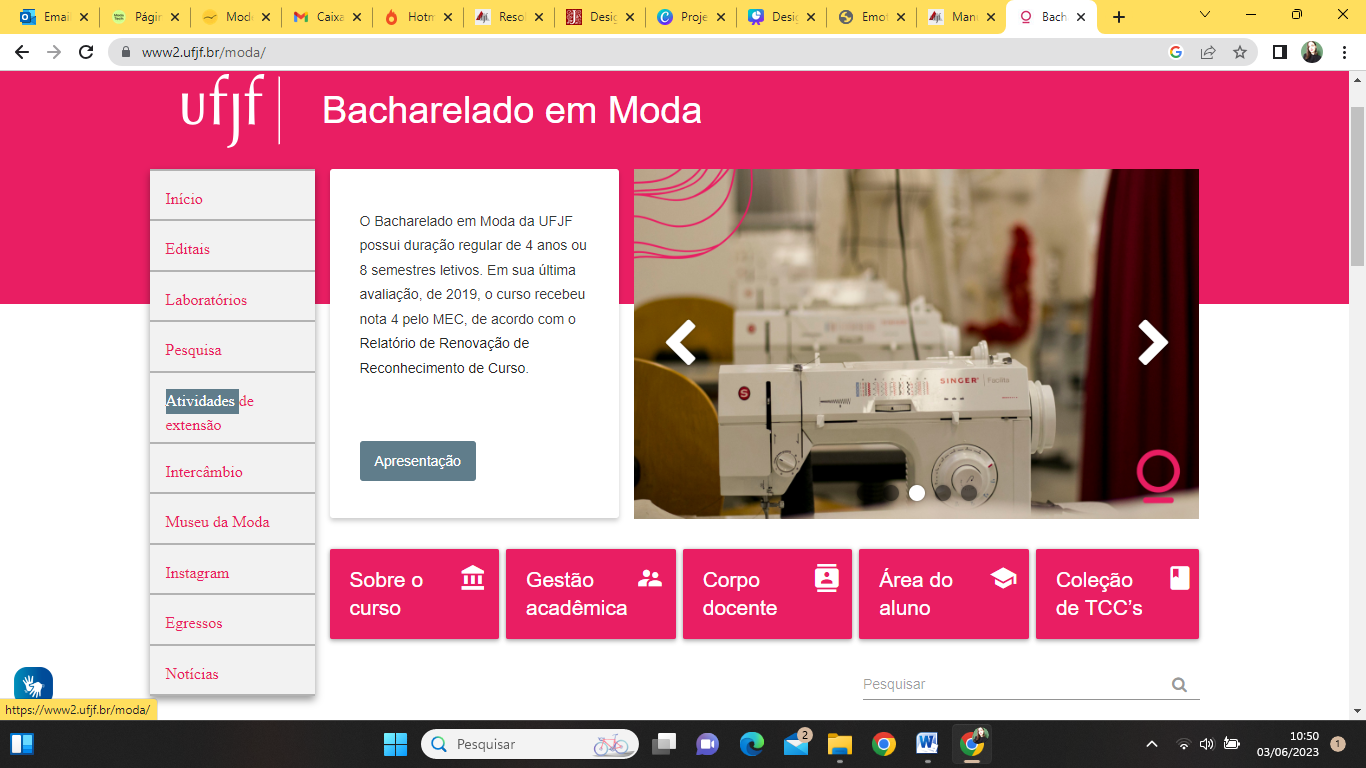 Fonte: Universidade Federal de Juiz de Fora – Bacharelado em Moda (2023).	Na figura acima, nota-se que o título e a imagem estão centralizados, e que a fonte está alinhada à esquerda da imagem. No título, escrito em tamanho 12, indicar número da figura, seguido de travessão e título. Na fonte, utilizar tamanho 11, indicar o nome “Fonte”, seguido de dois pontos, o lugar de onde foi retirada e o ano da publicação da imagem. Nome da Figura, imagem e Fonte devem ser colocados com espaçamento entrelinhas de 1,0.2.1 TÍTULO DA SEÇÃO SECUNDÁRIA (SUBCAPÍTULO)	Abrir no texto quantas seções secundárias forem necessárias. A numeração segue o número do capítulo mais o número da seção secundária, por exemplo, 2.1, 2.2, 2.3 e assim por diante. O título da seção secundária fica em caixa alta e sem negrito.2.1.1 Título da seção terciária	Abrir no texto quantas seções terciárias forem necessárias. Elas são subordinadas às seções secundárias. A numeração segue o número do capítulo, mais o número da seção secundária, mais o número da seção terciária, por exemplo, 2.1.1, 2.1.2, 2.1.3 e assim por diante. O título da seção terciária fica em caixa baixa e com negrito.3 TÍTULO DO CAPÍTULO A escrita segue o mesmo padrão do apresentado anteriormente. Também é recomendado que tenha aproximadamente 15 páginas. Abrir as seções secundárias e terciárias necessárias ao bom desenvolvimento e apresentação. 3.1 NOME DO SUBCAPÍTULO 3.1.1 Nome da seção terciária4 TÍTULO DO CAPÍTULO A escrita segue o mesmo padrão do apresentado anteriormente. Também é recomendado que tenha aproximadamente 15 páginas. Abrir as seções secundárias e terciárias necessárias ao bom desenvolvimento e apresentação. 4.1 NOME DO SUBCAPÍTULO 4.1.1 Nome da seção terciária  5 CONSIDERAÇÕES FINAISEste elemento é obrigatório e é a parte final do texto, nele são apresentadas as conclusões identificadas a partir do desenvolvimento. Pode-se também escrever sobre projetos futuros derivados do trabalho apresentado. Sugere-se o mínimo de uma página completa e, no máximo, 3 páginas de conclusões.REFERÊNCIASAs referências devem seguir a ABNT NBR 6023. Todos os autores e fontes mencionados no decorrer do texto devem aparecer aqui (apenas os que aparecem no texto). As referências são formatadas com alinhamento à esquerda e com espaço entrelinhas simples, separadas umas das outras por uma linha em branco. Aparecem em ordem alfabética. Veja alguns exemplos abaixo, sendo o primeiro uma referência de livro, o segundo uma referência de revista acadêmica, o terceiro uma referência de tese de doutorado (TCC e dissertação seguem o mesmo modelo) e o quarto uma referência de anais de evento acadêmico. Para demais modelos, consultar a ABNT mencionada.CALDAS, Dario. Observatório de Sinais: teoria e prática da pesquisa de tendências. Rio de Janeiro: Senac Rio, 2006.CAMPOS, Amanda Queiroz; WOLF, Brigitte. O conceito de tendência na moda: significado, histórico, conotação. Moda Palavra. Florianópolis, v. 11, n. 22, jun./dez. 2018, p. 11-30.MARTINS, Lilian Juliana. Antônio Callado Jornalista: a narrativa da grande reportagem e o ideal do Brasil possível. 2018. Tese (Doutorado em Comunicação) – Universidade Estadual Paulista Júlio de Mesquita Filho, Bauru, 2018.MELLO, Soraia Carolina de. Publicidade e trabalho doméstico na Revista Claudia – 1970-1989. Anais do XVI Encontro Estadual de História da Anpuh – SC. Chapecó, 2016, p. 1-16. Disponível em: http://www.encontro2016.sc.anpuh.org/resources/anais/43/1463707546_ARQUIVO_TESTEANPUH.pdf. Acesso em: 15 abr. 2021. 